МУНИЦИПАЛЬНОЕ  КАЗЕННОЕ  УЧРЕЖДЕНИЕ "ОТДЕЛ  ОБРАЗОВАНИЯ  ЖЕЛЕЗНОДОРОЖНОГО  РАЙОНА  ГОРОДА РОСТОВА-НА-ДОНУ"344101  г.Ростов-на-Дону ул. 1-я Баррикадная №48 тел.222-18-07ПРИКАЗ22.08.2018г.                                                                                                        №354Об организации питания  обучающихсяобщеобразовательных учрежденийЖелезнодорожного района в 2018-2019 уч.год  В соответствии со ст.37 Федерального Закона от 29.12.2012 № 273-ФЗ «Об образовании в Российской Федерации», во исполнение муниципальной программы «Развитие системы образования города Ростова-на-Дону», утвержденной постановлением Администрации города Ростова-на-Дону от 30.09.2014  №1110,  на основании приказа Управления образования города Ростова-на-Дону от 13.08.2018г. №513 «Об организации питания обучающихся общеобразовательных учреждений в 2018/19 уч.г.», договоров  «На организацию питания обучающихся» между общеобразовательными учреждениями  и МУП столовой №1                                                ПРИКАЗЫВАЮ:1. Руководителям общеобразовательных учреждений:1.1. Организовать с 01.09.2019 питание обучающихся во всех общеобразовательных учреждениях, в том числе для обучающихся 
из малообеспеченных и находящихся в социально опасном положении семей 
в соответствии с нормативами, утвержденными постановлением Администрации города Ростова-на-Дону от 23.05.2017 № 433 «Об обеспечении бесплатным горячим питанием обучающихся из малообеспеченных семей и из семей, находящихся в социально опасном положении». 1.2. Обеспечить исполнение в пределах своей компетенции:ст.37 Федерального Закона от 29.12.2012 № 273-ФЗ «Об образовании 
в Российской Федерации», СанПиН 2.4.5.2409-08 «Санитарно-эпидемиологические требования к организации питания обучающихся в общеобразовательных учреждениях, учреждениях начального и среднего профессионального образования»;постановления Администрации города Ростова-на-Дону от 10.04.2013 № 375 «Об утверждении Порядка предоставления бесплатного питания обучающимся в муниципальных общеобразовательных учреждениях города Ростова-на-Дону» 
(ред. от 19.04.2017);административного  регламента № АР-087-14-Т муниципальной услуги «Организация питания обучающихся из малообеспеченных семей 
в общеобразовательных учреждениях», утвержденного постановлением Администрации города Ростова-на-Дону от 19.08.2013 № 900 (в ред. от 11.03.2016);приказа министерства общего и профессионального образования Ростовской области от 28.07.2017 № 542 «О введении в образовательную программу уроков по изучению основ здорового питания с 01.09.2017» . 1.3. Обеспечить :1.3.1.личный контроль за организацией питания обучающихся общеобразовательных учреждений с целью обеспечение полноценным горячим питанием не менее 95%, в том числе двухразовым питанием не менее 50 % обучающихся.1.3.2. Проведение совместно с представителями предприятий общественного питания, медработниками разъяснительной работы с родителями по вопросам здорового питания с использованием выставок-продаж, потребительских конференций, информационных ресурсов сайта учреждения, который должен регулярно обновляться (на сайтах размещаются еженедельные меню с указанием стоимости блюд, сведения о возможностях предварительных заказов питания).1.3.3. Информирование родителей о порядке предоставления питания, в том числе бесплатного питания обучающимся из малообеспеченных и находящихся 
в социально опасном положении семей, размещение на информационных стендах и сайтах общеобразовательных учреждений полной актуальной информации по данному вопросу, нормативных правовых актов и образцов заявлений.1.3.4.Своевременное размещение муниципального заказа на оплату питания школьников из малообеспеченных и находящихся в социально опасном положении семей в соответствии с действующим законодательством и финансирование  данных расходов в соответствии с муниципальными контрактами.1.3.5.Составление ежедневных и ежемесячных актов сверки с предприятием общественного питания о фактически предоставленном  бесплатном питании, отчетов об общем количестве питающихся по утвержденным формам и передачу их в срок до 3 числа каждого месяца в районный отдел образования для подготовки сводной информации по району. 1.3.6. Работу комиссии по контролю за организацией питания школьников, назначение ответственного за организацию бесплатного питания из числа членов комиссии, ежедневный контроль за организацией питания школьников.1.3.7. Контроль за состоянием материально-технической базы школьных столовых и буфетов, осуществлением текущего ремонта технологического оборудования, решение вопроса об укомплектовании штатов пищеблоков (совместно с руководителей предприятия общественного питания).2.Руководителям  общеобразовательных учреждений МАОУ «Школа №77» - Паркиной И.В., МБОУ «Школа №83»- Пархоменко Е.В., МАОУ «Донская реальная гимназия» –Безгодько С.А., МБОУ «Школа №64»- Ивановой А.А., МБОУ «Школа №66»- Шинкаренко А.А., МБОУ «Школа №67» - Сысоевой Н.Е, МАОУ «Лицей классический  №1»- Почикаевой М.Г.обеспечить контроль за своевременным приготовлением и доставкой продуктов  питания  в буфеты  школ согласно графика завоза продукции:-МАОУ №77  -    МБОУ №67 ,-МБОУ №83 –МБОУ №66,Классический лицей №1,-ДРГ-МБОУ №64.3.Контроль за исполнением данного приказа оставляю за собой.Вед. методистТокаренко И.А. 2111493Начальник  МКУ ООЖелезнодорожного районагорода Ростова-на-Дону                                                               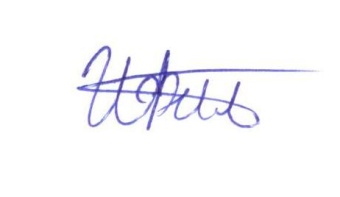 И. Н. Филиппов 